Утренник « День именинников» и « День матери»в  1 «А»  классеДата проведения : 23 ноябряМесто проведения: 1 «А» классУчастники: дети 1 классаОрганизаторы: СеринаС.И.,  Жабронова Е.А.Цель: Поздравить ребят, которые родились в летний и осенний период.Поздравить мам с праздником.Поддержание дружеской и эмоциональной атмосферы между учащимися, учащимися и родителями.Подведение итогов  учебной и внеклассной деятельности за 1 четверть.Ход праздника Ведущий 1: Добрый день, уважаемые  ребята!Разрешите начать нашу встречу блиц – опросом.Блиц-опросЗАГАДКА: Месяцы ходят по кругу,Не уступая друг другу, Каждому- свой чередВместе все месяцы….это  (ГОД) ?- Сколько месяцев в году?(12) - Сколько времен года в году?(4)- Перечислите (зима, весна, лето, осень)-Перечислите  летние (осенние зимние, весенние) месяцыВстаньте те, кто родился летом, а теперь кто родился осенью (выходят в центр класса)Ведущий 2: А у нас сегодня небольшой праздник: мы собрались здесь, чтобы поздравить ребят, которые отмечают свой день рождения летом и осенью. 1.Что за наваждениеЧей же день рождения?Целая бригада!         Всех поздравить надо!Ведущий 1: Дорогие  наши именинники, мальчишки и девчонки! Сегодня мы отмечаем ваш праздник, ваш День рождения! Тогда, чтобы было ещё веселее, давайте поиграем.Ведущий 2. Игра называется «Три Фразы»Я называю сейчас три фразы. Захотите ли вы их повторить? Тогда начинаем.1.Сегодня хорошая погода. (все повторяют)2. У нас прекрасное настроение. (все повторяют)3. А вот нам пора домой. (ребята начинают говорить почему) В этом и есть ошибка, это 3 фраза. Ведущий 1:  Я думаю, вы теперь будете все внимательны и теперь настало время представить наших именинников, усаживайтесь поудобнее.Давайте все по порядку.Ведущий 2. Второй месяц лета – июль. В народе его называют макушкой лета, сердцем лета. Яркие цветы украшают луга и поля: цветут колокольчики и ромашки. Вот в такое замечательное красивое время появились Лаврова Дарья и Осипов-Шуйский Марк.Тайна имени  Дарья (Дария)  распространен персидский вариант происхождения, означает «владетельница блага», «обладающая, владеющая добром». Также существует вариант славянских имен Дарена и Дарина. В этом случае оно означает «дар», «подарок», «дарованная», «одаряющая». Марк — мужское личное имя латинского происхождения. Предположительно произошло от лат. Marcus (молоток)Имя произошло от имени бога войны Марса или же от слова, которое с латинского языка переводится как «молот». Таким образом, толкование имени – «воинственный»Ведущий 1. Август – последний месяц лета. Красное лето идет на убыль. Дни становятся короче. Август самый щедрый, богатый месяц в году: в садах созревают яблоки, груши,  сливы, в огородах – свекла, лук, в полях колосья пшеницы, а в лесах много грибов, ягод и орехов. И наш август тоже подарил нам именинников- это Федотова Вячеслава и Ивана Иванищева.Имя Вячеслав произошло от древнерусских слов «вяче», означающее «больше», и «слав», то есть «слава». Это имя славянское и переводится как «более славный», «самый славный».Имя Иван (Иоанн, Йоханан) имеет библейское происхождение и древнееврейские корни. В переводе с еврейского языка означает «божье благоволение», «милость божья».В России до 1917 года среди крестьян почти каждый четвертый мужчина носил имя Иван. Широкое распространение получило оно и среди других народов мира.Ведущий 2 : А сейчас игры для летних именинников!Игра «Вопросы-ответы»Вопросы:Слушаешься ли ты родителей?Когда ты будешь учиться на одни пятерки?Что тебе сегодня снилось?Прогуливаешь ли ты уроки?Умеешь ли ты читать?Считаешь ли ты себя самым умным?Ты обижаешь девочек?У тебя живет собака?ОтветыКогда сплюОб этом лучше скажет учительЯйца курицу не учат!Не ем, не сплю, только об этом и думаюКогда рак на горе свистнетВременами бываетИ это называется «по секрету всему свету»?Только этим и занимаюсьВедущий 2:                        И пусть мальчишки и девчонки,Вся наша озорная детвора,Сегодня скажут громко, громкоМы поздравляем вас, ДРУЗЬЯ!Ведущий 1Представление продолжается!Поздравления начинаются!Ведущий 2.Вот и кончилось веселое теплое лето и на смену ему приходит осень. Первый осенний месяц – сентябрь. Зовут его запевалой осени, златосветом. 	 Следующий месяц октябрь – это середина осенней поры. В старину этот месяц называли листопадом, потому что с деревьев опадают пожелтевшие листья. Седов  Егор появился на свет в этом месяце Мужское имя Егор имеет греческие корни. Считается просторечным вариантом имени Георгий - «земледелец», претерпевшим глубокие изменения в произношении и значении на протяжении предыдущих двух столетий.Ведущий 1. А вот  ноябрь – последний месяц осени. Листва с деревьев облетела, травы поникли. Небо все время затянуто тучами, идут холодные дожди, а у нас чаще всего лежит уже снег. Месяц подарил нам много именинников. В это время   родился Крестников Глеб.Красивое древнее имя Глеб имеет несколько различных версий происхождения. Одна из них гласит, что оно имеет древнескандинавские корни и пошло от имени Готлиб, означавшего «наследник бога» или «любимец богов». Скандинавы верили, что названный так младенец будет жить до конца своего века «под защитой богов». Другая легенда имени ведет к древнегерманским корням, где существует совершенно аналогичное первому варианту имя Gottlieb – «любимец Бога». Также есть третья версия происхождения: от старославянских слов «глыба» или «глоба», а также «глеба» (земля, почва).В ноябре родилась Виноградова Полина. Значение имени Полина имеет несколько вариантов происхождения и толкования на разных языках. Древнегреческое трактование — произошло от имени бога Апполона и переводится дословно, как «солнечная». Русская расшифровка варианта имени — «освобожденная».Ведущий 2 Также ноябрь нам подарил следующего именниника-Садыч Арсения. Имя Арсений имеет греческие корни. Это имя появилось от греческого имени Арсениос, означающее  «мужественный». Также трактуют как«мужчина», Новиков Антон также празднует свой день рождения в последний месяц осени. Имя Антон имеет несколько версий происхождения. По одной из версий, имя произошло от древнеримского родового имени Антоний (Antonius) и означает «противостоящий», «вступающий в бой».По второй версии, имя Антон имеет греческие корни и в переводе означает  «цвет»А теперь  конкурсы для осенних именинников.Ведущий 2:  Ждут вас всех сейчас друзья, интересные загадкиЗагадкиОсень в гости к нам пришлаИ с собою принесла…Что? Скажите наугад.Ну, конечно …                   (виноград)Красный, сочный,Вкусный, прочный.Он растёт, не тужит,С огурцами дружит. (помидор)Весною повисло,Всё лето кисло.А сладкое сталоНа землю упало.   (яблоко)Сама пламенная, а сердце – каменное.  (вишня)Любопытный красный носПо макушку в землю врос.Лишь торчат на грядкеЗелёненькие пятки.   (морковь) Давайте поиграем ещё.Как услышите вы строчку,  Знайте, надо продолжать, Лишь одно, одно словечкоВам придется досказать.И работать  будем дружно,Чтобы все могли понять.   Всё понятно? Что ж, удачи!(Да не вздумайте кричать)В.1. Много платьев, много хруста. Как зовут ее?    (капуста)В.2. Не огонь, а жгусь ретиво. Как зовут меня?       (крапива)В.1. Полосат и толстопуз, слаще сахара ?               (арбуз)В.2. Ну и платья – сплошь иголки, носят постоянно….(елки)В.1. Осенью первыми листья, как слезы, тихо на землю роняют …. (березы)В.2. Печальны, красивы плакучие …                            (ивы)  В.1. Ворона на поляне играет на ….                             (баяне)В.2. Редко видим в небе просинь. Тучи, дождь, ведь это ….(осень)В.1. Зелены лишь иглы сосен – красить их боится …. (осень)В.2. Знаю точно я сама: после осени - …..                  (зима)Молодцы!Представление продолжается!Поздравления начинаются!Ведущий 1: ( для именинников)Всех, кто осенью родился,Так же летом появился -Будем дружно поздравлять.Вы, ребята, не зевайте,Хором вместе помогайте.Вы согласны? – Да-да-да!Не согласны? – Нет-нет-нет!Ведущий:С днём рожденья поздравляем?Дети: Да-да-да!И здоровья мы  желаем…Да-да-да!Вырастать : им всем побольше?Да-да-да!Непременно быть потолще?Нет-нет-нет!Быть красивым, добрым, милым?Да-да-да!И крикливым, и драчливым?Нет-нет-нет!Чтобы мамочка любила?Да-да-да!Ремешком почаще била?Нет-нет-нет!Ладно! Чтоб конфетами кормила?Да-да-да!Будем мам мы  поздравлять?Да-да-да!Песня про маму.Ведущий 2.Но не только осенних именинников чествуют  в ноябре, есть прекрасный праздник, «День матери» Сейчас, нашим мамам в честь праздника мы прочитаем стихи .Дети читают стихи.1-й ребенок.
Обойди весь мир вокруг, только знай заранее:
Не найдешь теплее рук и нежней чем мамины,
Не найдешь на свете глаз, ласковей и строже.
Мама каждому из нас всех людей дороже.

2-й ребенок.
Улыбаюсь я как мама
Также хмурюсь я упрямо
У меня такой же нос
И такой же цвет волос.

3-ребенок
Мама-солнышко, цветочек
Мама-воздуха глоточек,
Мама-радость, мама смех
Мама лучшая из всех!
4-й ребенок.
Мама-самая лучшая, самая родная!
Мам мы наших поздравляем,
И здоровья им желаем.  Ведущий 2: Покажем весёлую сценку. Сценка «Мамы»Вед.:Танюша под вечер с прогулки пришла И куклу спросила…Ребёнок :   Как, дочка, дела?                     Опять ты залезла под стол непоседа?                     Опять просидела весь день без обеда?                      С этими дочками прямо беда!                    Скоро ты будешь, как спичка, худа.                    Иди-ка обедать, вертушка.                    (Девочка берет куклу и сажает ее за стол.Вед:Танюшина мама с работы пришлаИ Таню спросила…Ребёнок :    Как, дочка, дела?                      Опять заигралась, наверно, в саду?                      Опять ухитрилась забыть про еду?                     «Обедать!» – кричала бабуля сто раз,                     А ты отвечала: «Сейчас, да сейчас!»                      С этими дочками прямо беда!                      Скоро ты будешь, как спичка, худа.                     Иди-ка обедать, вертушка.                      (Дочка садится за стол)Вед:Тут бабушка, мамина мама пришла И маму спросила…Ребёнок :   Как, дочка, дела?                     Наверно, в больнице за целые сутки                      Опять для еды не нашлось ни минутки?                      А вечером съела сухой бутерброд?!                       Нельзя же сидеть целый день без обеда!                      Уж доктором стала, а все – непоседа.                       С этими дочками прямо беда!                       Скоро ты будешь, как спичка, худа.                       Иди-ка обедать, вертушка.                       (Мама и бабушка садятся за стол)Вед:Три мамы в столовой сидят, Три мамы на дочек глядят. Что с дочками делать упрямыми?Все (хором): Ох, как непросто быть мамами! Дети исполняют песню для мам.Ведущий 1: Дети подготовили подарки, они дарят вам свои сердца (вручение подарков)Ведущий 2: Предлагаем мамам посетить галерею юных художников и , возможно, кто-то увидит в картинах себя.Ведущий 1:В заключении родителям и детям хочется пожелать:Как солнечный деньКак чудесная сказкаПусть жизнь ваша будетВсё время прекрасна!Будьте хорошими,Будьте красивыми,Будьте весёлымиДобрыми, милыми.Чтоб счастье и радость в улыбке светились.Чтоб все пожелания осуществились!!!!Приглашаем на чаепитие!!!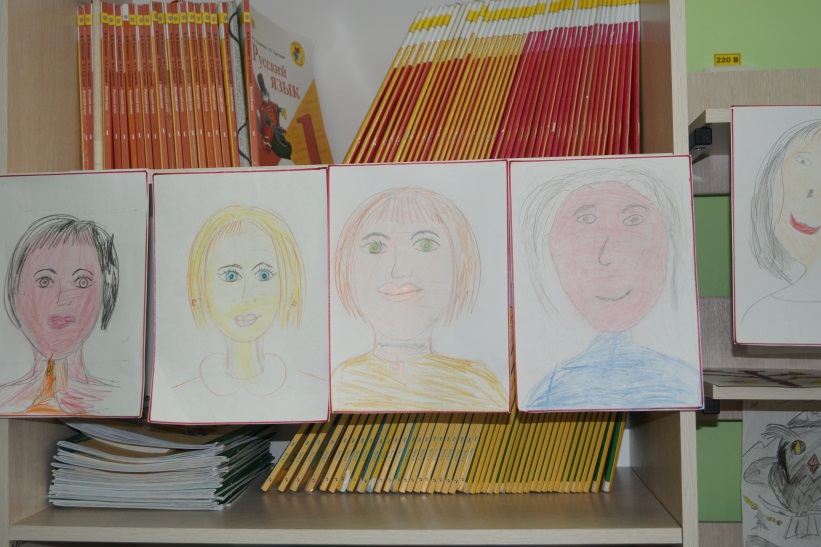 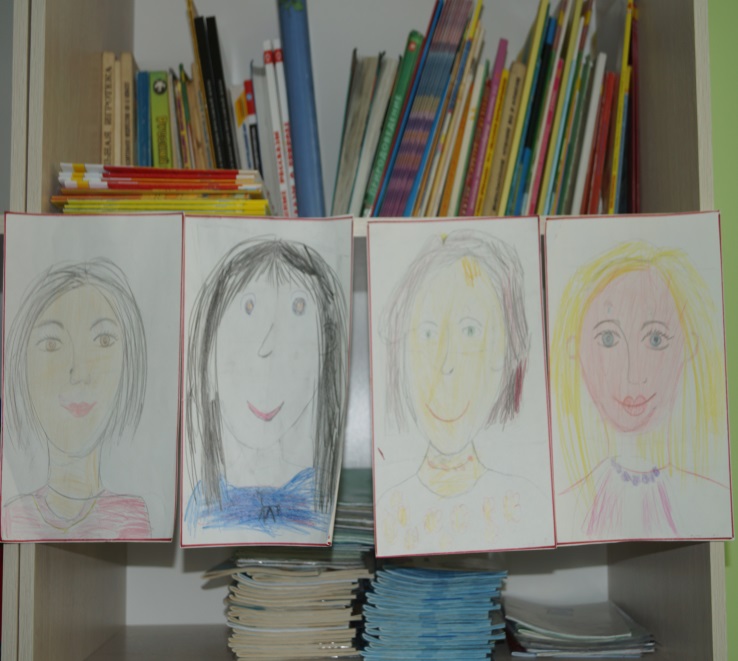 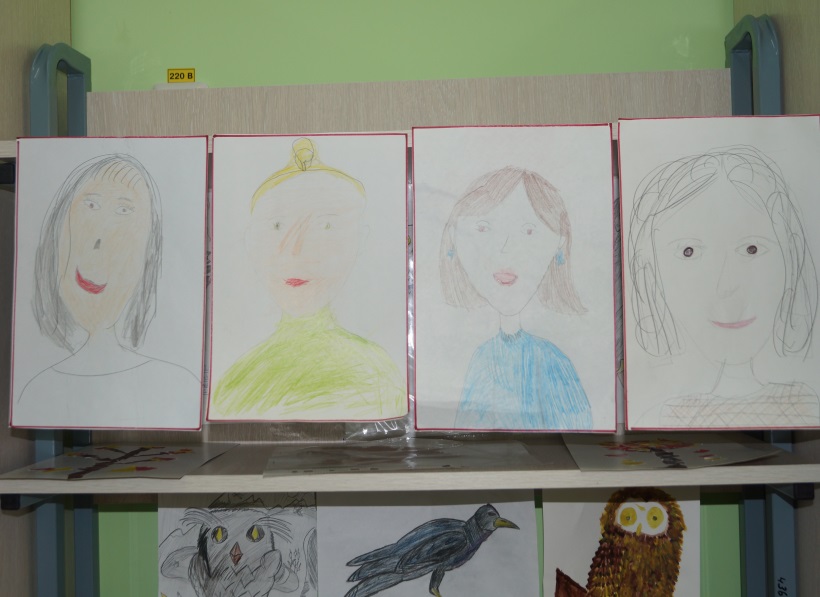 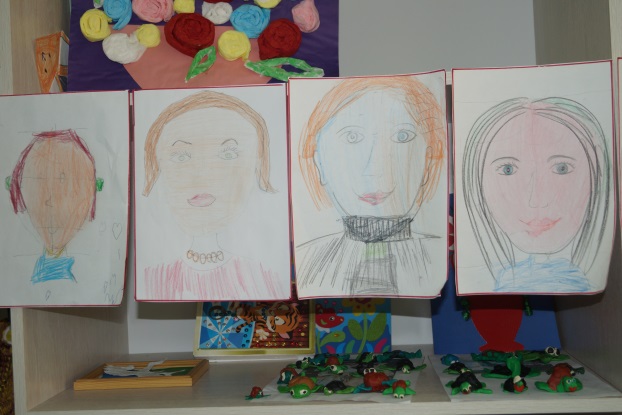 